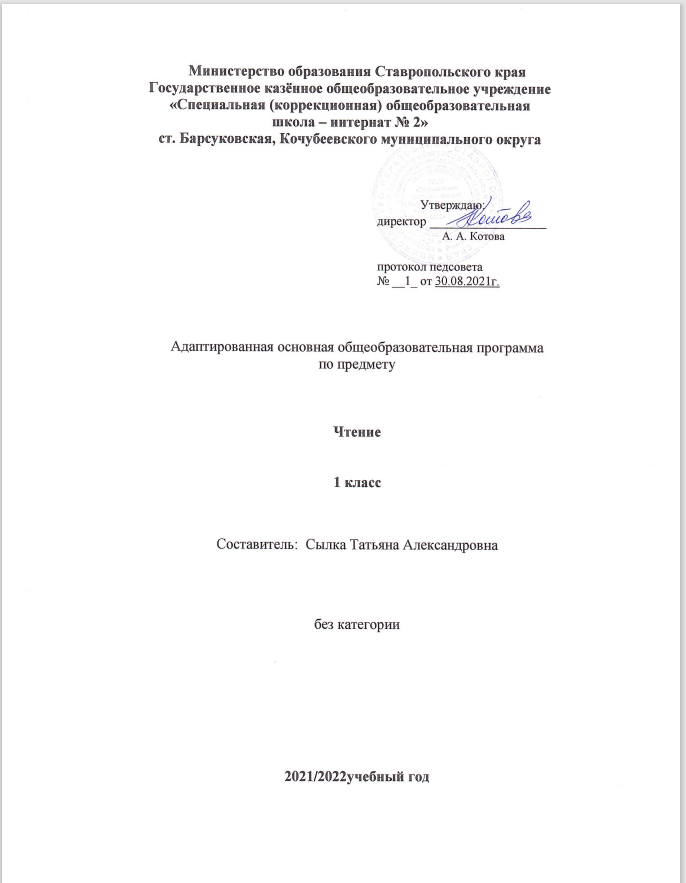 Пояснительная записка.Рабочая программа по предмету чтение ГКОУ «Специальная (коррекционная) общеобразовательная школа-интернат № 2», реализующая адаптированную основную общеобразовательную программу (вариант I) обучающихся с умственной отсталостью (интеллектуальными нарушениями) сформирована в соответствии с требованиями следующих нормативно - правовых документов: Требования Закона Российской Федерации от 29 декабря 2012 г.  № 273 «Об образовании в Российской Федерации».Психолого-педагогическая характеристика обучающихся с умственной отсталостью.   Общим признаком у всех обучающихся с умственной отсталостью выступает недоразвитие психики с явным преобладанием интеллектуальной недостаточности, которое приводит к затруднениям в усвоении содержания школьного образования и социальной адаптации.   В соответствии с международной классификацией умственной отсталости (МКБ-10) выделяют четыре степени умственной отсталости: легкую, умеренную, тяжелую, глубокую. В данном классе обучаются дети с легкой умственной отсталостью.   В структуре психики такого ребенка в первую очередь отмечается недоразвитие познавательных интересов и снижение познавательной активности, что обусловлено замедленностью темпа психических процессов, их слабой подвижностью и переключаемостью. При умственной отсталости страдают не только высшие психические функции, но и эмоции, воля, поведение, в некоторых случаях физическое развитие, хотя наиболее нарушенным является процесс мышления, и прежде всего, способность к отвлечению и обобщению. Вследствие чего знания детей с умственной отсталостью об окружающем мире являются неполными, а их жизненный опыт крайне беден. В свою очередь, это оказывает негативное влияние на овладение чтением, письмом и счетом в процессе школьного обучения.  Неточность и слабость дифференцировки зрительных, слуховых, кинестетических, тактильных, обонятельных и вкусовых ощущений приводят к затруднению адекватности ориентировки детей с умственной отсталостью в окружающей среде. В процессе освоения отдельных учебных предметов это проявляется в замедленном темпе узнавания и понимания учебного материала, в частности смешении графически сходных букв, цифр, отдельных звуков или слов. У таких обучающихся не развит процесс мышления, основу которого составляют такие операции, как анализ, синтез, сравнение, обобщение, абстракция, конкретизация. Названные логические операции у этой категории детей обладают целым рядом своеобразных черт, проявляющихся в трудностях установления отношений между частями предмета, выделении его существенных признаков и дифференциации их от несущественных, нахождении и сравнении предметов по признакам сходства и отличия и т. д.  У этой категории обучающихся из всех видов мышления (наглядно-действенное, наглядно-образное и словесно-логическое) в большей степени нарушено логическое мышление, что выражается в слабости обобщения, трудностях понимания смысла явления или факта. Особые сложности возникают у обучающихся при понимании переносного смысла отдельных фраз или целых текстов. В целом мышление ребенка с умственной отсталостью характеризуется конкретностью, не критичностью, ригидностью (плохой переключаемостью с одного вида деятельности на другой). Обучающимся с легкой умственной отсталостью присуща сниженная активность мыслительных процессов и слабая регулирующая роль мышления: как правило, они начинают выполнять работу, не дослушав инструкции, не поняв цели задания, не имея внутреннего плана действия. Использование специальных методов и приемов, применяющихся в процессе коррекционно-развивающего обучения, позволяет оказывать влияние на развитие различных форм мышления, обучающихся с умственной отсталостью, в том числе и словесно-логического.   Особенности восприятия и осмысления детьми учебного материала неразрывно связаны с особенностями их памяти. Запоминание, сохранение и воспроизведение полученной информации обучающимися с умственной отсталостью также обладает целым рядом специфических особенностей: они лучше запоминают внешние, иногда случайные, зрительно воспринимаемые признаки, при этом, труднее осознаются и запоминаются внутренние логические связи и формируется произвольное запоминание, которое требует многократных повторений. Более сформирована может быть механическая память. Недостатки памяти обучающихся с умственной отсталостью проявляются не столько в трудностях получения и сохранения информации, сколько ее воспроизведения: вследствие трудностей установления логических отношений полученная информация может воспроизводиться бессистемно, с большим количеством искажений; при этом наибольшие трудности вызывает воспроизведение словесного материала.     Однако использование различных дополнительных средств и приемов в процессе коррекционно-развивающего обучения (иллюстративной, символической наглядности, различных вариантов планов, вопросов педагога и т. д.) может оказать значительное влияние на повышение качества воспроизведения словесного материала.   Так же у обучающихся отмечаются недостатки в развитии речевой деятельности, что, в свою очередь, проявляется в недоразвитии всех сторон речи: фонетической, лексической, грамматической. Трудности звуко - буквенного анализа и синтеза, восприятия и понимания речи обусловливают различные виды нарушений письменной речи. Снижение потребности в речевом общении приводит к тому, что слово не используется в полной мере как средство общения; активный словарь не только ограничен, но и наполнен штампами; фразы однотипны по структуре и бедны по содержанию. Недостатки речевой деятельности этой категории обучающихся напрямую связаны с нарушением абстрактно-логического мышления. Речь школьников с умственной отсталостью в должной мере не выполняет своей регулирующей функции, поскольку зачастую словесная инструкция оказывается непонятой, что приводит к неверному осмысливанию и выполнению задания. Однако в повседневной практике такие дети способны поддержать беседу на темы, близкие их личному опыту, используя при этом несложные конструкции предложений.  Своеобразие протекания психических процессов и особенности волевой сферы школьников с умственной отсталостью оказывают отрицательное влияние на характер их деятельности, особенно произвольной, что выражается в недоразвитии мотивационной сферы, слабости побуждений, недостаточности инициативы. Эти недостатки особенно ярко проявляются в учебной деятельности, поскольку обучающиеся приступают к ее выполнению без необходимой предшествующей ориентировки в задании и, не сопоставляя ход ее выполнения, с конечной целью. В процессе выполнения учебного задания они часто уходят от правильно начатого выполнения действия, «соскальзывают» на действия, произведенные ранее, причем переносят их в прежнем виде, не учитывая изменения условий. Вместе с тем, при проведении длительной, систематической и специально организованной работы, направленной на обучение этой группы школьников целеполаганию, планированию и контролю, им оказываются доступны разные виды деятельности: изобразительная и конструктивная деятельность, игра, в том числе дидактическая, ручной труд.Место учебного предмета «Чтение» в учебном планеУчебный предмет «Чтение» входит в предметную область обязательной части Учебного плана «Чтение». Реализация рабочей программы учебного предмета «Чтение» рассчитана на 132 часа (4 часа в неделю).Обучение грамоте является важнейшим разделом предметной области «Язык и речевая практика». Раздел обучения грамоте включает в себя добукварный и букварный периоды. Добукварный период — период подготовки детей к обучению грамоте, определяющий их способность в овладении письмом и чтением во время букварных занятий. В это время у учащихся с нарушением интеллекта формируются и развиваются: фонематический слух, навыки звукового анализа и синтеза, диалогической речи и графические умения — необходимые условия для успешного усвоения грамоты. Для детей, не посещавших дополнительный класс, в добукварный период начинается школьное обучение. Поэтому, кроме образовательных задач, перед учителем стоят не менее важные задачи содействия в адаптации детей к школе, школьному коллективу и правилам поведения в нем. В добукварный период уроки носят интегрированный характер. На каждом уроке учитель реализует несколько направлений коррекционной работы, предлагаются упражнения, направленные на подготовку учащихся к овладению навыком чтения и письма.В букварный период на уроках у школьников с умственной отсталостью формируются первоначальные навыки чтения. Формирование первоначальных навыков чтения проходит параллельно с формированием у них речевого слуха, коррекцией нарушений звуковой стороны речи, коррекцией недостатков сенсомоторной сферы: зрительного восприятия, пространственной ориентировки. Именно в этот период закладываются основы школьных поведенческих навыков. Коммуникативные навыки первоклассников получают дальнейшее развитие, они учатся элементарному общению с учителем и одноклассниками, приобретают умение адекватно воспринимать речь окружающих и выполнять инструкции педагога, у них развивается способность различать тональность и мелодику звучащей речи, подражать взрослому в использовании интонационных средств выразительности.Общая характеристика учебного предметаОсновными критериями отбора материала по русскому языку, рекомендованного для изучения в первом классе в соответствии с требованиями ФГОС образования обучающихся с умственной отсталостью (интеллектуальными нарушениями) являются его доступность и практическая значимость. Доступность проявляется в существенном ограничении объема и содержания материала, практическая значимость заключается в тесной связи изучения курса с жизненным опытом обучающихся, формированием у них готовности к использованию полученных знаний на практике, при решении соответствующих возрасту жизненных задач из ближайшего социального окружения. Программа обучения носит элементарно-практический характер, при этом ведущим коррекционным принципом, является принцип коммуникативной направленности.Обучение грамоте осуществляется на основе звукового аналитико-синтетического метода, в который внесен ряд изменений. Обоснование изменений подробно дается в «Методике преподавания русского языка для детей с нарушениями интеллекта» А.К. Аксеновой, С.Ю. Ильиной и Методических рекомендациях обучение грамоте для общеобразовательных организаций, реализующих адаптированную основную общеобразовательную программу образования обучающихся с умственной отсталостью (интеллектуальными нарушениями) (вариант 1) авторы Аксенова А.К., Комарова С.В., Шишкова М.И. Наряду с аналитико-синтетическим методом обучения грамоте частично используется слоговой метод обучения. Материалом для обучения грамоте являются звуки и буквы, слоговые структуры, слова, предложения, короткие тексты. Обучение чтению в букварный период условно делится на три этапа. Такое деление в случае отсутствия в школе дополнительного (пропедевтико-диагностического) класса обусловлено тем, что учитель всю первую четверть готовит детей к обучению грамоте (добукварный период). Последующие три четверти отводятся на изучение «Букваря». Таким образом, работа с «Букварем» может начаться в конце первой или начале второй четверти учебного года. Если же в школе функционирует дополнительный класс, в котором учащиеся знакомятся с некоторыми звуками и буквами первого этапа, добукварный период и первый этап прохождения «Букваря» могут быть сокращены по времени. Вместе с тем в программе оговаривается право учителя продлевать букварный период на всю первую четверть второго класса при сложном контингенте учащихся. Определенная свобода в распределении материала по четвертям и годам обучения дает возможность педагогу принимать во внимание особенности каждого ребенка с интеллектуальными нарушениями и двигаться в том темпе изучения звуков и букв, в чтении слоговых структур и слов, который доступен всему классу в целом. В связи с этим при составлении тематического планирования учитель может включать весь речевой материал каждой страницы «Букваря», либо разбить страницу на два или три урока.Порядок изучения звуков, букв и слоговых структур отличается от порядка их изучения с детьми не имеющих интеллектуальных нарушений. Он является наиболее доступным умственно отсталым школьникам, т.к. учитывает особенности их мыслительной деятельности. Усвоение звука предполагает выделение его из речи, правильное и отчетливое произношение, различение в сочетании с другими звуками, дифференциацию смешиваемых звуков. Буква изучается в следующей последовательности: восприятие общей ее формы, изучение состава буквы (элементы и их расположение), сравнение с другими, ранее изученными буквами. Важным моментом является соотнесение звука с образом буквы.Слияние звуков в слоги и чтение слоговых структур осуществляется постепенно. Сначала читаются слоги-слова (ау, уа), обратные слоги (ам, ум), а затем прямые слоги (ма, му), требующие особого внимания при обучении слитному их чтению, и слоги со стечением согласных.По мере изучения слоговых структур расширяется круг слов для чтения, постепенно усложняется и их структура (от слов, состоящих из одного слога или двух однотипных слогов, до слов, содержащих три разных по структуре слога). В этот период идет очень важная работа по накоплению, уточнению и активизации словаря первоклассников, закладывается база для развертывания устной речи.В процессе чтения большое внимание уделяется пониманию смысла речевого материала, с которым работают учащиеся. Этой цели подчиняется не только работа со словом, предложением, текстом, но и со звуком, слогом. Школьники учатся воспринимать букву и слог как часть, кусочек слова и трансформировать их в слово.Учебник: Букварь. 1 класс. Аксенова А.К., Комарова С.В., Шишкова М.И. учебник для общеобразовательных организаций, реализующие адаптированные общеобразовательные программы в 2 частях Москва «Просвещение» 2018 г.Личностные и предметные результаты освоения предметаОсвоение обучающимися с легкой умственной отсталостью (интеллектуальными нарушениями) в предметной области «Русский язык. Чтение» предполагает достижение ими двух видов результатов: личностных и предметных. Чтение» (обучение грамоте)» обеспечивает достижение планируемых личностных и предметных результатов освоения в соответствии с требованиями ФГОС. В структуре планируемых результатов ведущее место принадлежит личностным результатам, поскольку именно они обеспечивают овладение комплексом социальных (жизненных) компетенций, необходимых для достижения основной цели современного образования ― введения обучающихся с умственной отсталостью (интеллектуальными нарушениями) в культуру, овладение ими социокультурным опытом. Личностные результаты освоения образования включают индивидуально-личностные качества и социальные (жизненные) компетенции обучающегося, социально значимые ценностные установки. Определенные примерной рабочей программой для первого класса планируемые личностные результаты учитывают типологические, возрастные особенности обучающихся с легкой умственной отсталостью (интеллектуальными нарушениями) и возможности их личностного развития в процессе целенаправленной образовательной деятельности по изучению предмета. Личностные результаты:- положительное отношение к школе, к урокам русского языка;- проявление интерес к языковой и речевой деятельности;- расширение представлений о многообразии окружающего мира;- доброжелательное отношение к одноклассникам, сочувствие, сопереживание, отзывчивость и др.;- первоначальные навыки сотрудничества со взрослыми и сверстниками в процессе выполнения совместной учебной деятельности на уроке;- умение проговаривать вслух последовательность производимых действий, опираясь на вопросы учителя;- совместно с учителем оценивать результаты своих действий и действий одноклассников;- слушать указания и инструкции учителя, решая познавательную задачу;- ориентироваться в Букваре (на форзацах, на страницах учебной книги, в условных обозначениях);- с помощью учителя понимать знаки, символы, схемы, приведённые в Букваре, учебных пособиях, учебных материалах (в том числе в электронном приложении к Букварю);- под руководством учителя работать с информацией, представленной в разных формах (текст, рисунок, таблица, схема);- осуществлять под руководством учителя поиск нужной информации в Букваре и учебных пособиях;- понимать заданный вопрос, в соответствии с ним строить ответ в устной форме;- слушать собеседника и понимать речь других;- оформлять свои мысли в устной форме на уровне предложения (нескольких предложений);- принимать участие в диалоге;- принимать участие в работе парами и группами;- оценивать собственное поведение и поведение окружающих, использовать в общении правила вежливости.Предметные результаты:- иметь представления о значимости языка и речи в жизни людей;- различать и узнавать звуки окружающей действительности;- дифференцировать неречевые и речевые звуки;- иметь практические умения работать с языковыми единицами (буква, слово, предложение);- уметь работать с условно-графическим изображением слова, предложения;- преобразовывать информацию, полученную из рисунка (таблицы), в словесную форму под руководством учителя;- классифицировать и объединять заданные слова по значению, исключать лишний предмет;- понимать и показывать пространственное расположение фигур;- подводить языковой факт под понятие разного уровня обобщения (предмет и слово, обозначающее предмет; слова, обозначающие овощи, фрукты, школьные принадлежности и др.);- слушать вопрос, понимать его, отвечать на поставленный вопрос;- пересказывать сюжет известной сказки по данному рисунку;- понимать различие между звуками и буквами;- устанавливать местоположение звука в слове (начало и конец слова);- различать гласные и согласные звуки, правильно их произносить;- различать слово и слог; определять количество слогов в слове, делить слова на слоги;- различать слово и предложение, слово и слог;- определять количество слов в предложении, вычленять слова из предложения;- осознавать слово как единство звучания и значения;- соблюдать в устной речи интонацию конца предложений;- определять границы предложения, выбирать знак для конца предложения;- соотносить схемы предложений и предложения, соответствующие этим схемам;- составлять предложения из данных слов;- составлять предложения по схеме;- читать по слогам слова, предложения и короткие тексты;- ориентироваться на альбомном и тетрадном листе.Содержание учебного предметаДобукварный периодРазвитие слухового внимания, фонематического слуха, звукового анализаРазличение звуков окружающей действительности, узнавание их: определение источника звука («Кто позвал?», «По звуку отгадай предмет»), направления звука («Укажи, где пищит мышка»), силы звука («Найди спрятанный предмет, ориентируясь на силу хлопков») и т.д.Имитация голосов животных (кто как голос подает), узнавание животного по его голосу. Дифференциация неречевых звуков: сходные звуки игрушек, сходные звуки музыкальных детских инструментов и др.Соотнесение звуков окружающего мира с речевыми звуками: у-у-у — воет волк, ш-ш-ш — шипит гусь, р-р-р — рычит собака, с-с-с — свистит свисток и др.Слово. Практическое знакомство со словом («Назови предметы», «Повтори все слова, которые сказали»). Фиксация слов слова условно-графическим изображением. «Чтение» зафиксированных слов, соотнесение их с конкретными предметами («Покажи, где слово и где предмет»). Называние окружающих предметов, предметов, изображенных на картинке, «запись» слов условно-графической схемой.Дифференциация сходных по звучанию слов: Раз-два-три — без ошибок повтори: дом — дым, удочка — уточка, бабушка — бабочка и др.Выделение слова из ряда предложенных на слух (2—3), фиксация каждого слова картинкой и схемой. «Чтение» слов.Предложение. Практическое знакомство с предложением на основе демонстрации действия: Варя рисует. Юра прыгает. Фиксация предложения условно-графическим изображением. «Чтение» предложения.Составление предложений (из 2 слов, затем — из 3) по картинке, запись их условно-графической схемой. «Чтение» каждого предложения.Деление предложений на слова, фиксация их в условно-графической схеме с последующим выделением каждого слова.Дифференциация сходных по звучанию предложений (На полке мишка. На полу мышка; У Веры шары. У Иры шар; Это гриб. Это грибок) с обязательным выбором соответствующей картинки.Слог (часть слова). Деление двусложных слов на части (слоги) (И-ра, А-ля, Ва-ся). Фиксация части слова условно-графическим изображением. «Чтение» слов по слогам, соотнесение каждого прочитанного слова с картинкой.Дифференциация оппозиционных слогов в игре: ма — на, са — за, да — та и т.д.Звук. Артикуляционная гимнастика с игровыми заданиями. Дыхательные упражнения в игре: «Покатай ватный шарик по парте», «Посчитай, сколько Егорок стало на горке» (сначала на выдохе — два Егорки, потом — три). Отработка четкого звукопроизношения на материале коротких стихотворений, чистоговорок и т.д.Дифференциация оппозиционных звуков: [м] — [н], [б] — [п], [д] — [т], [с] — [з], [с] — [ш] и т.д. (с учетом произносительных навыков учащихся).Развитие умения слышать часто повторяющийся звук в двустишиях, чистоговорках. Выделение звуков [а], [у], [м], [о], [н], [с] в начале слова при акцентированном произнесении этих звуков учителем. Обозначение звука условным значком. Подбор слов, начинающихся с заданного звука, с опорой на натуральные предметы или картинки.Развитие зрительных и пространственных восприятийРазличение и называние шести основных цветов (красный, синий, желтый, зеленый, белый, черный). Классификация предметов по цвету. Выкладывание ряда цветных полосок (2—3) по образцу, по памяти, по словесной инструкции. Различение коротких и длинных полосок. Составление из цветных полосок изображений знакомых предметов (лесенка, стол, стул, флажок и др.) вместе с учителем или по заданному образцу. Выкладывание из цветных полосок буквенных знаков: А, У, М, Х, С, Н, И, П, Т, Ш (без называния букв).Знакомство с геометрическими фигурами: квадрат, треугольник, круг; их последовательное введение. Составление по образцу комбинаций из разных фигур (2—3) разного цвета. Составление из геометрических фигур изображений знакомых предметов (елочка, тележка, грузовик, дом и т. д.). Практическое усвоение пространственного расположения фигур: вверху — внизу, справа — слева. Разложение предмета, составленного из геометрических фигур, на части: елочка — три треугольника, дом — треугольник и квадрат.Выработка умения показывать и называть предметы, их изображения последовательно слева направо.Узнавание предмета по его части, составление предмета из частей в сопровождении речи. Складывание и раскладывание матрешки, выкладывание из кубиков (4—6) картинки по образцу, составление картинки из пазлов (2—4).Исключение лишнего предмета из ряда предложенных (2—3) по заданной характеристике — цвету, форме или величине.Развитие моторных уменийУпражнения для развития и координации движений кисти руки: сжимание и разжимание пищащих резиновых игрушек, сжимание пальцев в кулачок, разжимание их, приветствие пальчиков друг с другом, изображение из пальчиков животных и других предметов. Разучивание коротких стихотворных текстов, сопровождение их движениями пальцев. Игра с мозаикой.Формирование графических умений: развитие умения держать ручку, карандаш. Работа мелом на доске, карандашом и ручкой на листе бумаги, в альбоме. Вычерчивание горизонтальных, вертикальных, наклонных прямых линий; расположение их на листе бумаги. Работа с трафаретом, шаблоном, проведение линий по контору. Умение менять направление карандаша в зависимости от трафарета, шаблона или контура. Соблюдение пределов контура при штриховке фигуры.Выполнение рисунков, сходных по конфигурации с элементами печатных и письменных букв в пределах строки тетради: вертикальная прямая палочка — заборчик, прямая палочка с закруглением внизу — крючок для вешалки, палочка с закруглением вверху и внизу — уточка, овал — слива, полуовал — месяц и др.Печатание букв А, У, М, О, Н, С (без обязательного их называния) по трафарету, по образцу.Букварный период (чтение и письмо)1-й этапИзучение звуков и букв: Аа, Уу, Мм, Оо, Хх, Сс, Нн, ы, Лл, Вв, Ии. Умение правильно и отчетливо произносить изучаемые звуки, слышать их в словах, выделять первый звук в начале слова (в сильной позиции), подбирать слова, начинающиеся с изучаемого звука, с опорой на картинки или задание учителя («Назовите имена детей, которые начинаются со звука [а]» и др.). Соотнесение звука и буквы.Практическое различение гласных и согласных звуков по мере изучения звуков и букв. Наблюдение в зеркале за наличием или отсутствием преграды. Обозначение гласных и согласных букв соответствующим цветом.Образование и чтение слогов, состоящих из одной гласной, в словах (а-у, у-а), закрытых (ам, ум, ах, ох) и открытых двубуквенных (ма, му, ха, хи) слогов. Сравнение закрытых и открытых слогов. Чтение слоговых таблиц. Запоминание слогов.Дифференциация сходных звуков изолированно и в слогах: [м] — [н], ма — на.Чтение по слогам слов из двух усвоенных слогов (ма-ма, му-ха, у-ха и др.) с последующим их повторением целым словом. Соотнесение прочитанного слова с предметом или с картинкой.Составление и чтение слов, состоящих из трехбуквенного закрытого слога: мох, сом, сын и т.д.Чтение предложений из 1—2 слов и предметной картинки. Чтение предложений из 3 слов, с последующим их устным воспроизведением.Разучивание чистоговорок, загадок, коротких стихотворений с голоса учителя.2-й этапПовторение пройденных звуков и букв. Изучение новых звуков и букв: Шш, Пп, Тт, Кк, Зз, Рр, й, Жж, Бб, Дд, Гг, ь. Правильное и четкое произнесение звуков.Умение слышать изучаемый звук в слове, характеризовать его: гласный или согласный (с опорой на зеркало), звонкий или глухой (с опорой на дрожание гортани). Выделение начального звука в слове. Соотнесение звука с буквой, определение цвета буквы.Дифференциация сходных звуков изолированно, в слогах, словах ([с] — [з], [х] — [к], [р] — [л], [п] — [б]; са — за, ша — жа, коза — коса и др.); слогов с мягкими и твердыми согласными (мы — ми, лы — ли, ны — ни, мыл — мил и т.д.); а также с и — й, (мои — мой). Образование и чтение открытых и закрытых двубуквенных слогов с твердыми и мягкими согласными, трех-четырехбуквенных слогов типа кот, кит, соль и т.д. Чтение слоговых структур по подобию, целостное запоминание слогов.Составление и чтение слов из усвоенных слоговых структур. Четкое проговаривание каждого слога в слове. Чтение слов, обозначающих один и много предметов, большой и маленький предмет. Соотнесение слова с иллюстративным материалом. Работа со звуко-буквенной схемой. Обозначение букв красными и синими кружками (квадратиками).Чтение предложений из 2—4 слов с последующим воспроизведением прочитанного («Какое предложение ты прочитал? Повтори»). Имитация интонации учителя при устном повторении предложения учеником.Чтение небольших текстов из 2—4 предложений. Ответы на вопросы. Выборочное чтение по заданию учителя («Найди ответ на вопрос или подпись к картинке»). Соотнесение содержания текста с содержанием сюжетной картинки.Чтение загадок и стихотворений (из 2 строчек). Разучивание их с голоса учителя.3-й этапПовторение пройденных звуков и букв, изучение новых: Ее, Яя, Юю, Ёё, Чч, Фф, Цц, Ээ, Щщ, ъ. Четкое и правильное артикулирование звуков.Практическое различение гласных и согласных звуков, правильное обозначение их в схеме.Дифференциация оппозиционных звуков: звонких и глухих, твердых и мягких согласных, свистящих и шипящих в слогах и словах: [ф] — [в], [с] — [ц], [ч] — [щ]; ма — мя, му — мю, су — цу, ша — ща; цвет — свет, плач — плащ и др.Образование и чтение без искажения звукового состава усвоенных ранее слоговых структур. Образование и чтение слогов со стечением 2 согласных в начале и в конце слова. Образование и чтение по слогам слов, состоящих из 1—3 слогов.Чтение предложений из 2—5 слов, их последующее воспроизведение с имитацией интонации учителя или самостоятельно при выполнении задания: «Как сердятся гуси?» И т.д.Чтение небольших текстов. Ответы на вопросы. Соотнесение слов, предложений, текста с иллюстративным материалом; выбор нужной иллюстрации к тексту из ряда похожих по ситуации. Выборочное чтение слов, предложений по вопросам, картинке, заданию.Чтение небольших загадок, стихотворений. Разучивание их с голоса учителя.Чтение                                                                                                                                                                                               4 часа в неделю (132 часа)Согласовано зам. дир. по УВР                                                                                                                                                                                 Удовенко С.В. _____________                                                                                                                                                __________________________                                                                                                                      число, месяц, годПриказ Министерства образования и науки Российской Федерации от 19 декабря 2014 г. № 1599 «Об утверждении Федерального государственного образовательного стандарта образования обучающихся с умственной отсталостью (интеллектуальными нарушениями).  Приказ Министерства просвещения Российской Федерации от 22 марта 2021 г. № 115 «Об утверждении порядка организации и осуществления образовательной деятельности по основным общеобразовательным программам -  образовательным программам начального общего, основного общего и среднего общего образования».Постановление Главного государственного санитарного врача Российской Федерации от 28 сентября 2020 г. № 28 «Об утверждении санитарных правил СП 2.4.3648-20 «Санитарно-эпидемиологические требования к организациям воспитания и обучения, отдыха и оздоровления детей и молодежи».Постановление Главного государственного санитарного врача Российской Федерации от 28 января 2021 г. № 2 «Об утверждении санитарных правил и норм СанПин 1.2.3685-21 «Гигиенические нормативы и требования к обеспечению безопасности и (или) безвредности для человека факторов среды обитания».Письмо Министерства образования и науки Российской Федерации от 08 октября 2010 г. № ИК-1494 /19 «О введении третьего часа физической культуры».Приказ Министерства Просвещения Российской Федерации от 20 мая 2020 г. № 254 «О федеральном перечне учебников, допущенных к использованию при реализации имеющих государственную аккредитацию образовательных программ начального общего, основного общего, среднего общего образования организациями, осуществляющими образовательную деятельность». Федеральный закон от 31 июля 2020 г. № 304-ФЗ «О внесении изменений в Федеральный закон «Об образовании в Российской Федерации» по вопросам воспитания обучающихся. Письмо министерства образования и молодежной политики Ставропольского края, совместно с ГБУ ДПО «Ставропольский краевой институт образования, повышения квалификации и переподготовки работников образования» от 08 июня 2016 г. № 04-20/5680 «Рекомендации по разработке и утверждению учебных планов для специальных (коррекционных) образовательных учреждений (классов) для обучающихся с ОВЗ в условиях перехода на ФГОС НОО образования обучающихся с ОВЗ и ФГОС образования обучающихся с интеллектуальными нарушениями».                                                 Устав государственного казенного общеобразовательного учреждения «Специальная (коррекционная) общеобразовательная школа-интернат № 2». Учебный план ГКОУ «Специальная (коррекционная) общеобразовательная школа – интернат № 2» на 2021/22 учебный год.№Тема урокаОсновные виды учебной деятельностиДатаДобукварный период (19 ч).Добукварный период (19 ч).Добукварный период (19 ч).Добукварный период (19 ч).1Беседа «Праздник школы». Имитация звуков животного мира.Дать понятие о школе, празднике «День Знаний». Коррекция мышления, речи на основе выявления знаний по теме беседы. Формировать навык различения звуков животного мира. Коррекция слухового восприятия на основе имитации звуков животного мира.2Беседа по картине «Волшебница-осень». Рассказывание сказки «Курочка Ряба». Имитация голосов животных.Выявить знания учащихся о временах года, о признаках осени. Коррекция памяти, речи посредством работы по картине. Формировать навык рассказывания сказки с опорой на наглядность и иллюстрации. Коррекция мышления, речи на основе подбора слов к картинке в точном соответствии с количеством условно-графических изображений.3Имитация звуков окружающего мира. Рассказывание сказки «Колобок»Развитие звукового восприятия и воспроизведения на основе имитации звуков окружающей действительности. Формировать навык рассказывания сказки с опорой на наглядность и иллюстрации.4Знакомство с условно-графической схемой слов. «Чтение» условно-графической записи слов по порядку и вразбивку.Дать первоначальное понятие об условно-графической схеме слов. Коррекция мышления в процессе определения соответствия схемы со словом. 5Рассказывание сказки «Три медведя». Исключение четвертого лишнего по признаку формы.Формировать навык рассказывания сказки с опорой на наглядность и иллюстрации. Коррекция мышления, речи на основе подбора слов к картинке в точном соответствии с количеством условно-графических изображений.6Рассказывание сказки «Репка». Дифференциация сходных по звучанию слов.Формировать навык рассказывания сказки с опорой на иллюстрации и вопросы учителя. Коррекция речи, мышления на основе подбора слов к картинкам в точном соответствии с количеством условно-графических изображений. Формировать навык дифференциации сходных по звучанию звуков.7Рассказывание сказки «Теремок». Составление предложений по картинкам.Формировать навык рассказывания сказки с опорой на иллюстрации и вопросы учителя. Коррекция речи, мышления на основе «чтения» условно-графической записи слов по порядку и вразбивку.8Составление рассказа по картинке на тему: «Домашние животные и их детеныши». Беседа на тему «Зоопарк».Формировать навык составления предложений по картинкам, их фиксация условно-графическим изображением и последующее чтение. Коррекция внимания, мышления на основе работы со схемами.9Составление предложений по картине из 2 – 3  слов.Формировать навык составления рассказа по картине. Коррекция речи, мышления на основе работы по картине в точном соответствии с количеством условно-графических изображений.10Беседа на тему: «Дежурство в классе», «У нас соревнования». Деление слов на слоги. Формировать навык составления предложений из двух слов, их чтение и последующее выделение каждого слова на слух и в условно-графической записи. Формировать навык деления слов на слоги. Коррекция фонематического слуха на основе определения количества слогов в слове.11Деление слов на слоги. Беседа на тему «В магазине «Овощи и фрукты».Формировать навык деления слов на слоги. Коррекция мышления на основе деления слов на слоги записи и «чтения» условно-графических схем слов.12Рассказывание сказки «Петушок и бобовое зернышко»Познакомить с новой формой условно-графической записи предложения. Коррекция речи на основе рассказывания сказки с опорой на иллюстрации.13Определение места звука [а] в словах. «Чтение» условно-графической записи слов.Формировать навык определения места звука в слове. Продолжить обучение «чтению» условно-графических схем, их записи. Коррекция фонематического слуха на основе определения места звука в слове.14Определение места звука [у] в словах. «Чтение» условно-графической записи слов.Формировать навык определения места звука в слове. Продолжить обучение «чтению» условно-графических схем, их записи. Коррекция фонематического слуха на основе определения места звука в слове.15Определение первого звука в словах, обозначающих предметные картинки.Развивать навык определения места звука в слове. Коррекция мыслительной деятельности на основе соотнесения изображения на рисунке с условно-графической схемой слова.16Определение места звука [о] в словах. «Чтение» условно-графической записи слов.Формировать навык определения места звука в слове. Продолжить обучение «чтению» условно-графических схем, их записи. Коррекция фонематического слуха на основе определения места звука в слове.17Определение места звука [с] в словах. «Чтение» условно-графической записи слов.Формировать навык определения места звука в слове. Продолжить обучение «чтению» условно-графических схем, их записи. Коррекция фонематического слуха на основе определения места звука в слове, анализа слов по схеме.18Дифференциация сходных по звучанию слов. Игра «Раз, два, три – повтори». Определение первого звука в словах. Соотнесение изображений с условно-графической схемой.Формировать навык составления условно-графической записи слов и предложений. Коррекция звукового восприятия, мышления на основе анализа условно-графической записи слов и предложений, сопоставлении оппозиционных звуков.19Рассказывание сказки «Заячья избушка». Составление предложений по картинкам.Формировать навык составления предложений по картинкам. Коррекция звукового восприятия, мышления на основе анализа условно-графической записи слов и предложений.Букварный период (113)Букварный период (113)Букварный период (113)Букварный период (113)20Знакомство с Букварем.Звук и буква А, а.Познакомить со звуком и буквой А, а. Коррекция слухового восприятия на основе практического знакомства со звуком, выделением его из потока речи.21Звук и буква У, у.Познакомить со звуком и буквой У, у.Коррекция навыков произвольной деятельности путем участия в диалоге, выполнения инструкций учителя.22Чтение слов ау, уа.Формировать навык составления и чтения слоговых структур из букв разрезной азбука. Коррекция мыслительной деятельности.23Звук и буква М, м.Познакомить со звуком и буквой Мм. Развитие слухового восприятия на основе практического знакомства со звуком, выделении его из речи.24Чтение прямых и обратных слогов ам-ма, ум-му.Формировать навыки чтения прямых и обратных слогов. Коррекция речевого слуха на основе практического знакомства со слогом.25Дифференциация гласных и согласных звуков и букв. Чтение слогов и слов с изученными буквами.Систематизировать знания об изученных гласных и согласных звуках и буквах. Коррекция слухового восприятия и навыков произвольной деятельности. Формировать навык звуко - буквенного анализа слова, развивать умение составлять и читать данные слова из букв разрезной азбуки (индивидуальной и классной), находить сходства и различия. Совершенствовать умение пользоваться в речи понятиями «звук» и «буква».26Звук и буква О, о.Познакомить со звуком и буквой О, о. Коррекция фонематического слуха на основе работы с гласным звуком [о].27Чтение прямых и обратных слогов с изученными буквами.Формировать навык чтения прямых и обратных слогов с изученными буквами. Коррекция речи посредством правильной артикуляции и дикции.28Звук и буква Х, хПознакомить со звуком и буквой Х, х. Коррекция слухового восприятия на основе работы с согласным звуком, чтении слогов.29Чтение слогов, слов и предложений с изученными буквами.Формировать навык чтения слов, слогов и предложений с изученными буквами. Коррекция произвольной деятельности на основе участия в диалоге, выполнении инструкций учителя.30Звук и буква С, с. Чтение слов, предложений с изученными буквами.Познакомить со звуком и буквой С, с. Коррекция слухового восприятия на основе практического знакомства со звуком, выделении его из речи. Развитие речи на основе построения рассказа по картинке.31Закрепление изученного. Чтение слов и предложений с буквой С, с.Закрепление навыков чтения слогов, слов, предложений с изученными буквами. Коррекция речи посредством правильной артикуляции и дикции.32Звук и буква Н, н.Познакомить со звуком и буквой Н, н.Коррекция слухового восприятия на основе практического знакомства со звуком, выделении его из речи.33Чтение прямых и обратных слогов с изученными буквами.Формировать навык чтения слогов и предложений с изученными буквами. Коррекция выразительности речи при работе с наглядным материалом учебника. Формировать навык употребления личных местоимений.34Чтение слов и предложений с изученными буквами. Составление предложение с личными местоимениями.Формировать навык чтения слогов, слов, предложений с изученными буквами. Коррекция произвольной деятельности на основе участия в диалоге, выполнения инструкций учителя. Коррекция памяти на основе запоминания слоговых образов.35Звук и буква ы. Чтение слогов и предложений с буквой ы.Познакомить со звуком и буквой ы. Коррекция зрительной и речедвигательной памяти на основе неоднократного чтения слоговых структур. Формировать навык звуко- буквенного анализа слова, развивать умение составлять и читать данные слова, находить сходства и различия. Совершенствовать умение пользоваться в речи понятиями «звук» и «буква».36Употребление предлогов у, на при составлении и чтении предложений.Формировать навык уместного употребления предлогов в речи. Коррекция речи на основе составление предложений с предлогами.37Звук и буква Л, л.Познакомить со звуком и буквой Л, л. Коррекция слухового восприятия на основе практического знакомства со звуком, выделении его из речи.38Чтение слогов и предложений с изученными буквам.Формировать навык чтения слогов, слов, предложений с изученными буквами. Коррекция зрительной и речедвигательной памяти на основе неоднократного чтения слоговых структур.39Звук и буква Вв.Познакомить со звуком и буквой Вв. Формировать навык звуко- буквенного анализа слова, развивать умение составлять и читать данные слова, находить сходства и различия. Совершенствовать умение пользоваться в речи понятиями «звук» и «буква».Коррекция слухового восприятия на основе практического знакомства со звуком, выделении его из речи.40Чтение слогов и слов с изученными буквами.Формировать навык чтения слогов и предложений с изученными буквами. Коррекция выразительности речи при работе с наглядным материалом учебника.41Звук и буква И, и.Познакомить со звуком и буквой И, и. Коррекция слухового восприятия на основе практического знакомства со звуком, выделением его из потока речи. Формировать навык звуко- буквенного анализа слова, развивать умение составлять и читать данные слова, находить сходства и различия. Совершенствовать умение пользоваться в речи понятиями «звук» и «буква».41Чтение слогов, слов и предложений с буквой И, и.Формировать навык чтения слов и предложений с буквой Ии. Коррекция произвольной деятельности на основе участия в диалоге, выполнения инструкций учителя.43Звук и буква Ш, ш.Познакомить со звуком и буквой Ш, ш. Коррекция слухового восприятия на основе практического знакомства со звуком, выделении его из речи.44Чтение двусложных слов с буквой ш.Формировать навык чтения слоговых структур и предложений с изученными буквами. Коррекция речи на основе выбора соответствующего темпа и ритма речи.45Чтение слогов с буквой ш.Формировать навык чтения слоговых структур и предложений с изученными буквами. Коррекция речи на основе выбора соответствующего темпа и ритма речи.46Чтение слогов и слов с сочетанием ШИ.Формировать навык чтения слога ши. Коррекция фонематического слуха, мышления.47Звук и буква П, п.Познакомить со звуком и буквой П, п. Коррекция слухового восприятия на основе практического знакомства со звуком, выделении его из речи.48Составление чтение двусложных трехсложных слов.Формировать навык чтения слов, предложений. Коррекция мышления на основе соотношения слов со схемами. Коррекция речи при составлении предложений.49Составление рассказа по картинке.Формировать навык составления рассказа по сюжетной картинке. Коррекция мышления при составлении рассказа с опорой на картинку,50Закрепление изученного.Закрепить и повторить изученные буквы и звуки. Коррекция памяти, мышления на основе работы со слоговыми таблицами, текстами учебника.51Звук и буква Т, т.Познакомить со звуком и буквой Тт. Коррекция слухового восприятия на основе практического знакомства со звуком, выделении его из речи. Формировать навык звуко- буквенного анализа слова, развивать умение составлять и читать данные слова, находить сходства и различия. Совершенствовать умение пользоваться в речи понятиями «звук» и «буква».52Чтение слогов с мягкими и твердыми согласными.Формировать навык чтения слогов, слов и предложений. Коррекция мышления на основе построения предложений. Коррекция выразительности речи при чтении текстов.53Закрепление изученного.Закрепление и развитие умений читать слоги с твердыми и мягкими согласными. Коррекция мыслительной деятельности на основе уместного употребления местоимений.54Звук и буква К, к.Познакомить со звуком и буквой К, к. Коррекция слухового восприятия на основе работы с согласным звуком, чтении слогов .55Чтение слогов и слов с буквой К, к.Формировать навык чтения слоговых структур, составления предложений. Коррекция мышления на основе работы со словами вида один-много.56Чтение рассказа «Вот так утки».Формировать навык чтения слогов, слов и предложений. Коррекция мышления на основе построения предложений. Коррекция выразительности речи при чтении текстов.57Звук и буква З, з.Познакомить со звуком и буквой З, з. Коррекция артикуляции и дикции на основе чтения чистоговорок.58Чтение пар слов типа «лил -залил»Формировать навык чтения пар слов-действий. Составление с ними предложений. Коррекция памяти на основе работы с сюжетными картинками Букваря.59Дифференциация С-З.Формировать навык дифференциации звуков З-С. Коррекция слухового восприятия и фонематического слуха на основе работы со сходными по звучанию звуками.60Звук и буква Р, р.Познакомить со звуком и буквой Р, р. Коррекция слухового восприятия на основе работы с согласным звуком, чтении слогов .61Чтение текста «Наши картины»Формировать навык чтения текста с изученными буквами. Коррекция выразительности при чтении текста.62Чтение текста «Наши рисунки»Формировать навык чтения текста с изученными буквами. Коррекция выразительности при чтении текста.63Дифференциация Р-Л.Формировать навык дифференциации звуков Р-Л. Коррекция слухового восприятия на основе работы по дифференциации звуков.64Звук и буква й.Познакомить со звуком и буквой й. Коррекция слухового восприятия на основе работы с согласным звуком, чтении слогов .65Дифференциация и-й.Формировать навык различать на слух и-й. Коррекция слухового восприятия на основе работы с данными звуками.66Закрепление изученного. Чтение текста «Пополам!»Закрепить знания о звуках и-й. Коррекция мышления на основе работы с текстовым материалом учебника.67Звук и буква Ж, ж.Познакомить со звуком и буквой Жж. Коррекция слухового восприятия на основе работы с согласным звуком, чтении слогов .68Дифференциация Ж-Ш.Формировать навык дифференциации сходных по звучанию звуков. Коррекция слухового восприятия на основе работы по дифференциации звуков.69Сочетания Жи-Ши.Формировать первоначальные навыки о сочетаниях жи-ши. Коррекция внимания при чтении соответствующих сочетаний.70Звук и буква Б, б.Познакомить со звуком и буквой Б, б. Коррекция слухового восприятия на основе работы с согласным звуком, чтении слогов .71Чтение слов и предложений с буквой Б, б.Формировать навык чтения слов с изученными буквами. Коррекция речи на основе выбора соответствующего темпа и ритма речи.72Дифференциация Б-П.Формировать навык дифференциации звуков Б-П. Коррекция слухового восприятия на основе работы по дифференциации звуков.73Звук и буква Дд.Познакомить со звуком и буквой Дд. Коррекция слухового восприятия на основе работы с согласным звуком, чтении слогов .74Чтение слоговых структур и текстов.Формировать навык чтения слоговых структур и текстов с изученными буквами. Коррекция памяти, внимания на основе работы со слоговыми структурами, схемами предложений.75Дифференциация Д-Т.Формировать навык дифференциации звуков Д-Т. Коррекция слухового восприятия на основе работы по дифференциации звуков.76Чтение слоговых структур и текстов.Формировать навык чтения слоговых структур и текстов с изученными буквами. Коррекция памяти, внимания на основе работы со слоговыми структурами, схемами предложений.77Звук и буква Гг.Познакомить со звуком и буквой Гг. Коррекция слухового восприятия на основе работы с согласным звуком, чтении слогов .78Дифференциация Г-К.Формировать навык дифференциации звуков Г-К. Коррекция слухового восприятия на основе работы по дифференциации звуков.79Чтение текста «Артисты».Формировать навык работы с текстовым материалом учебника. Коррекция выразительности речи при работе с интонацией при чтении текста.80Закрепление изученного. Чтение текста «Отгадай!»Закрепить знания об изученных звуках и буквах. Формировать навык чтения текстов, навык беседы по прочитанному.81Буква ь – показатель мягкости согласных звуков.Формировать знания о ь – как показателе мягкости согласных звуков. Коррекция фонематического слуха при чтении слов с ь.82Чтение текста «Лодыри».Формировать навык работы с текстовым материалом учебника. Коррекция выразительности речи при работе с интонацией при чтении текста.83Различение на слух в произношении и при чтении слов с твердыми и мягкими согласными.Формировать навык чтения слогов и слов с мягкими и твердыми согласными на конце слов. Коррекция мышления, фонематического слуха при работе со слоговыми структурами.84Чтение слоговых структур и текстов.Формировать навык чтения слоговых структур и текстов с изученными буквами. Коррекция памяти, внимания на основе работы со слоговыми структурами, схемами предложений.85Звук и буква Е, е.Познакомить с буквой Е в начале слова. Коррекция фонематического слуха на основе работы с текстовым материалом учебника.86Буква Е – показатель мягкости согласного звука. Чтение текста «В лесу».Познакомить с буквой е – показателем мягкости согласных звуков. Коррекция внимания, речи при чтении слов и предложений с изученными буквами. Формировать навык работы с текстовым материалом учебника. Коррекция выразительности речи при работе с интонацией при чтении текста.87Упражнение в дополнении предложений.Упражнять в дополнении предложений. Коррекция мыслительной деятельности при дополнении предложений подходящими по смыслу словами.88Закрепление изученного. Чтение текста «Трудные приметы»Закрепить знания об изученных звуках и буквах. Коррекция мышления на основе работы с загадками.89Повторение изученного. Чтение текста «Повара»Повторить знания о согласных и гласных звуках и буквах. Коррекция мышления на основе работы текстовым материалом учебника.90Звук и буква Я, я.Познакомить с буквой Я в начале слова. Коррекция речи, мышления на основе работы с текстовым материалом учебника.91Буква Я – показатель мягкости согласного звука. Чтение текста «Наш хор».Познакомить с буквой я – показателем мягкости согласных звуков. Коррекция внимания, речи при чтении слов и предложений с изученными буквами. Формировать навык чтения текста с изученными буквами. Коррекция мыслительной деятельности на основе поиска соответствия предложения схеме.92Дифференциация слогов с твердыми и мягкими согласными.Формировать навык чтения слогов с твердыми и мягкими согласными. Коррекция слухового восприятия, мышления при чтении слогов и слов с оппозиционными звуками.93Чтение слоговых структур и текстов.Формировать навык чтения слоговых структур и текстов с изученными буквами. Коррекция памяти, внимания на основе работы со слоговыми структурами, схемами предложений.94Звук и буква Ю, ю.Познакомить со звуком и буквой Ю. Формировать навык чтения слов с буквой ю в начале слова и после гласной.95Буква ю – показатель мягкости согласного звука.Познакомить с буквой ю– показателем мягкости согласных звуков. Коррекция внимания, речи при чтении слов и предложений с буквой ю.96Чтение текста «Прятки».Формировать навык чтения текста с изученными буквами. Коррекция мыслительной деятельности на основе поиска соответствия предложения схеме.97Дифференциация У-Ю. Чтение слогов с твердыми и мягкими согласными.Формировать навык чтения слогов с твердыми и мягкими согласными. Коррекция слухового восприятия, мышления при чтении слогов и слов с гласными У-Ю.98Чтение слоговых структур и текстов.Формировать навык чтения слоговых структур и текстов с изученными буквами. Коррекция памяти, внимания на основе работы со слоговыми структурами, схемами предложений.99Звук и буква Ё, ё.Познакомить с буквой Ё в начале слова. Коррекция фонематического слуха на основе работы с текстовым материалом учебника.100Буква Ё – показатель мягкости согласного звука.Познакомить с буквой Ё – показателем мягкости согласных звуков. Коррекция внимания, речи при чтении слов и предложений с изученными буквами.101Чтение текстов «Вот так Тёпа!», «Шутка».Формировать навык чтения текста с изученными буквами. Коррекция мыслительной деятельности на основе поиска соответствия предложения схеме.102Чтение слоговых таблиц, скороговорок.Формировать навык чтения слоговых таблиц, скороговорок с изученными буквами. Коррекция фонематического слуха, речи на основе работы с таблицей оппозиционных слогов, чистоговорок.103Звук и буква Ч, ч.Познакомить со звуком и буквой Ч, ч. Коррекция слухового восприятия на основе работы с согласным шипящим звуком, чтении таблицы прямых и обратных слогов .104Составление и чтение предложений. Чтение текста «Красная Шапочка».Формировать навык составления предложений по схеме. Коррекция мышления при работе с текстовым материалом учебника.105Чтение сочетаний Ча-Чу, слов, предложений с ними. Чтение сказки «Хитрая лисичка»Познакомить с правописанием ча-чу. Коррекция фонематического слуха , памяти на основе работы с данными сочетаниями, чтением и заучиванием скороговорок.106Дифференциация слов по вопросам Кто? Что? Закрепление изученного.Познакомить со словами, отвечающими на вопрос кто? и что? Коррекция мышления на основе дифференциации предметов по вопросам.107Звук и буква Фф.Чтение текста «Лесная школа»Познакомить со звуком и буквой Фф. Коррекция слухового восприятия на основе работы с согласным звуком, чтением слогов .108Составление и чтение предложений, чистоговорок с изученными буквами.Совершенствовать навык составления, чтения слов и предложений с изученными буквами. Коррекция речи на основе работы с чистоговорками, скороговорками.109Чтение текста «Три поросенка».Формировать навык чтения текста с изученными буквами. Коррекция внимания, памяти на основе работы по сюжетным картинкам.110Дифференциация В-Ф. Чтение слогов со стечением согласных.Формировать навык дифференциации звуков В-Ф. Коррекция речи на основе работы по таблицам с оппозиционными звуками, чтении слогов и слов со стечением согласных.111Чтение слоговых структур и текстов.Формировать навык чтения слоговых структур и текстов с изученными буквами. Коррекция памяти, внимания на основе работы со слоговыми структурами, схемами предложений.112Звук и буква Ц, ц.Познакомить со звуком и буквой Ц, ц. Коррекция слухового восприятия на основе работы с согласным звуком, чтении таблицы прямых и обратных слогов .113Чтение текстов с зученными буквами.Формировать навык работы по тексту: отвечать на вопросы по прочитанному, находить ответы на вопросы в тексте. Коррекция мыслительной деятельности на основе работы с загадками.114Дифференциация С-Ц.Чтение текста «Аленький цветочек».Формировать навык дифференциации звуков С-Ц. Коррекция речи на основе работы по таблицам с оппозиционными звуками. Развитие речи на основе работы с текстом.115Чтение слоговых структур и текстов.Формировать навык чтения слоговых структур и текстов с изученными буквами. Коррекция памяти, внимания на основе работы со слоговыми структурами, схемами предложений.116Звук и буква Э, э.Познакомить со звуком и буквой Э, э. Формировать навык чтения слов с буквой Ээ в начале слова и после гласной.117Чтение текстов на тему: «Что такое хорошо? Что такое плохо?»Формировать навык чтения текстов на тему. Коррекция мыслительной деятельности на основе анализа поступков детей.118Звук и буква Щ, щ.Познакомить со звуком и буквой Щ, щ. Коррекция слухового восприятия на основе работы с согласным звуком, чтения таблицы прямых и обратных слогов .119Сочетания Ча-Ща, Чу-Щу.Формировать навык чтения слов с сочетаниями Ча-Ща, Чу-Щу. Коррекция слухового восприятия на основе чтения оппозиционных слогов и слов с ними.120Чтение слогов и слов со стечением согласных.Формировать навык чтения слогов и слов со стечением согласных. Коррекция речи, мышления на основе работы со словами со течением согласных.121Чтение текстов на тему: «Помнишь сказку?»Формировать навык чтения текстов на тему. Коррекция мыслительной деятельности на основе анализа поступков детей.122Чтение слоговых структур и текстов.Формировать навык чтения слоговых структур и текстов с изученными буквами. Коррекция памяти, внимания на основе работы со слоговыми структурами, схемами предложений.123Буква ъ. различение слогов с ъ и без него.Формировать навык чтения слогов с ъ. Коррекция мыслительной деятельности и слухового восприятия на основе работы со схемами предложений.124Чтение слов с ъ и ь. Разделительный ъ и ь.Формировать навык чтения слов с ъ ь. Коррекция слухового восприятия и речи на основе работы с ъ и ь.125Чтение текста «Без терпенья – нет ученья!»Формировать навык чтения текстов на тему. Коррекция мыслительной деятельности на основе анализа поступков детей.126Чтение текста «Моя семья»Закрепление навыка работы с текстовым материалом учебника. Коррекция слухового восприятия на основе работы с таблицами оппозиционных звуков, гласными и согласными буквами и звуками.127Чтение слоговых структур и текстов.Формировать навык чтения слоговых структур и текстов с изученными буквами. Коррекция памяти, внимания на основе работы со слоговыми структурами, схемами предложений.128Чтение слоговых структур и текстов.Формировать навык чтения слоговых структур и текстов с изученными буквами. Коррекция памяти, внимания на основе работы со слоговыми структурами, схемами предложений.129Закрепление изученного.Закрепление навыка работы с текстовым материалом учебника. Коррекция слухового восприятия на основе работы с таблицами оппозиционных звуков, гласными и согласными буквами и звуками.130Чтение текстов с изученными буквами. «Отгадай!». «В гости к бабушке».Формировать навык работы по тексту: отвечать на вопросы по прочитанному, находить ответы на вопросы в тексте. Коррекция мыслительной деятельности на основе работы с загадками.131Чтение текста «Невидимка»Формировать навык чтения текстов на тему. Коррекция мыслительной деятельности на основе анализа поступков детей.132Повторение алфавита.Закрепление навыка работы с текстовым материалом учебника. Коррекция слухового восприятия на основе работы с таблицами оппозиционных звуков, гласными и согласными буквами и звуками.